Western Australia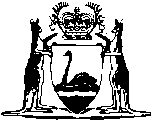 Road Traffic (Vehicles) (Taxing) Act 2008Compare between:[15 Aug 2008, 00-a0-04] and [21 May 2012, 00-b0-03]Western AustraliaRoad Traffic (Vehicles) (Taxing) Act 2008An Act to impose certain charges prescribed under the Road Traffic (Vehicles) Act 2008 section 7(3) to the extent that any such charge may be a tax.The Parliament of Western Australia enacts as follows:1.	Short title		This is the Road Traffic (Vehicles) (Taxing) Act 2008.2.	Commencement		This Act comes into operation as follows:	(a)	sections 1 and 2 — on the day on which this Act receives the Royal Assent;	(b)	section 3 — on the day fixed under the Road Traffic (Administration) Act 2008 section 2(b). [3.	Has not come into operation 2.]Notes1	This is a compilation of the Road Traffic (Vehicles) (Taxing) Act 2008.  The following table contains information about that Act 1a. Compilation table1a	On the date as at which this compilation was prepared, provisions referred to in the following table had not come into operation and were therefore not included in this compilation.  For the text of the provisions see the endnotes referred to in the table.Provisions that have not come into operation2	On the date as at which this compilation was prepared, the Road Traffic (Vehicles) (Taxing) Act 2008 s. 3 had not come into operation.  It reads as follows:“3.	Imposition of tax		To the extent that any charge that the regulations prescribe under the Road Traffic (Vehicles) Act 2008 section 7(3) may be a tax, this Act imposes the charge.”.Short titleNumber and yearAssentCommencementRoad Traffic (Vehicles) (Taxing) Act 2008 s. 1 and 241 of 200815 Aug 200815 Aug 2008 (see s. 2(a))Short titleNumber and yearAssentCommencementRoad Traffic (Vehicles) (Taxing) Act 2008 s. 3 241 of 200815 Aug 2008Operative on commencement of the Road Traffic (Administration) Act 2008 (see s. 2(b))